STTẢnh Thông tin cá nhân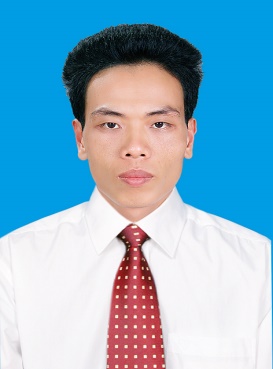 Họ và tên: Phạm Việt Thanh
Ngày sinh: 26/05/1979Chức vụ:Hiệu trưởng
Trình độ C.môn: Đại học Văn
Trình độ LLCT: Trung cấp 
ĐT di động: 0903475532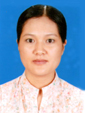 Họ và tên: Phạm Thị Kim Anh
Ngày sinh: 29/01/1981Chức vụ:Phó hiệu trưởng
Trình độ C.môn: Đại học Văn
Trình độ LLCT: Sơ cấp 
ĐT di động: 0762424199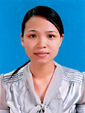 Họ và tên: Phạm Thị Đông
Ngày sinh: 31/12/1986Chức vụ:Tổ trưởng tổ tự nhiên
Trình độ C.môn: ĐH Toán
Trình độ LLCT: Sơ cấpĐT di động: 0769222444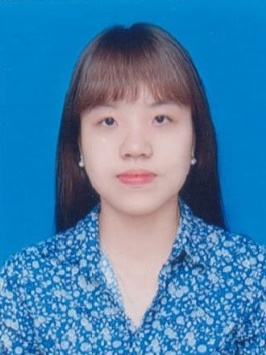 Họ và tên: Lê Thị Linh
Ngày sinh: 20/11/1994Chức vụ: Giáo viên
Trình độ C.môn: CĐ Văn_sử
ĐT di động: 0986740903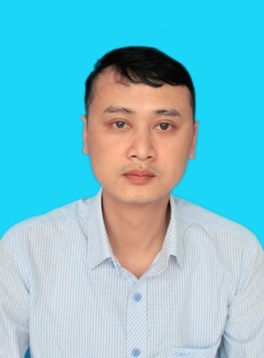 Họ và tên: Vũ Đình Hưng
Ngày sinh: 04/06/1985Chức vụ: Giáo viên
Trình độ C.môn: ĐH ToánTrình độ LLCT: Sơ cấp
ĐT di động: 0352616120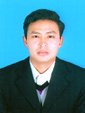 Họ và tên: Trần Đức Nhân
Ngày sinh: 01/02/1979Chức vụ: Giáo viên
Trình độ C.môn: ĐH SinhTrình độ LLCT: Sơ cấp
ĐT di động: 0973883668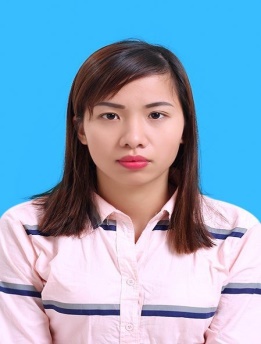 Họ và tên: Ngô Thị Hồng
Ngày sinh: 21/09/1990Chức vụ: Giáo viên
Trình độ C.môn: Cao đẳng Văn – Địa
ĐT di động: 0968916290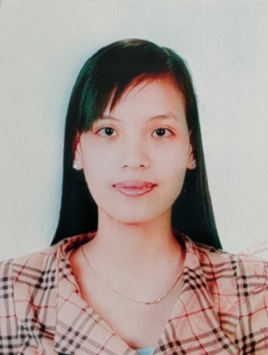 Họ và tên: Vũ Thị Chĩnh
Ngày sinh: 22/02/1989Chức vụ: Giáo viên
Trình độ C.môn: Cao đẳng Văn –Sử
ĐT di động: 0989831864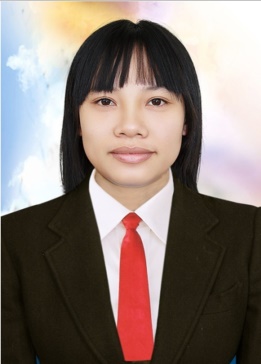 Họ và tên: Nguyễn Thị Thủy
Ngày sinh: 20/09/1985Chức vụ: Giáo viên
Trình độ C.môn: Đại học mỹ thuật
ĐT di động: 0769233205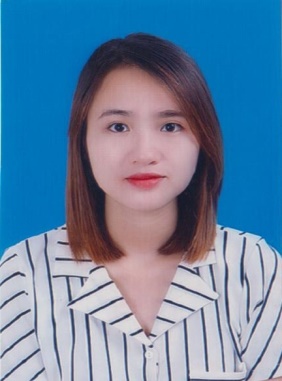 Họ và tên: Nguyễn Thị Hà Linh
Ngày sinh: 20/11/1994Chức vụ: Giáo viên
Trình độ C.môn: Đại học ngoại ngữ
ĐT di động: 0386960004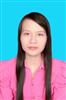 Họ và tên: Nguyễn Thị Huyền
Ngày sinh: 10/06/1987Chức vụ: Giáo viên
Trình độ C.môn: CĐ Văn_sử
ĐT di động: 0978094663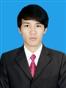 Họ và tên: Đoàn Văn Khiên
Ngày sinh: 21/07/1990Chức vụ: Giáo viên
Trình độ C.môn: ĐH Sinh
Trình độ LLCT: Sơ cấpĐT di động: 0979484460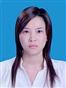 Họ và tên: Dương Thị Thảo
Ngày sinh: 04/04/1988Chức vụ: Tổ trưởng tổ Xã hội.
Trình độ C.môn: ĐH văn
ĐT di động: 0987448288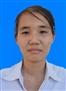 Họ và tên: Trần Thị Phương Thảo
Ngày sinh: 08/05/1990Chức vụ: Giáo viên
Trình độ C.môn: ĐH Toán
ĐT di động: 09738530267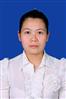 Họ và tên: Nguyễn Thị Vui
Ngày sinh: 22/11/1988Chức vụ: Giáo viên
Trình độ C.môn: ĐH thể dục-thể thao
Trình độ LLCT: Sơ cấpĐT di động: 0973477635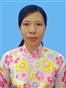 Họ và tên: Đặng Thị Mừng
Ngày sinh: 14/07/1984Chức vụ: Giáo viên
Trình độ C.môn: ĐH ngoại ngữ
ĐT di động: 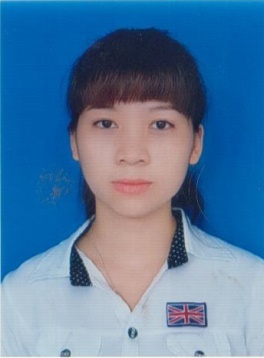 Họ và tên: Phạm Thị Mỹ Linh
Ngày sinh: 17/12/1995Chức vụ: Giáo viên
Trình độ C.môn: CĐ Toán - Tin
ĐT di động: 0973754035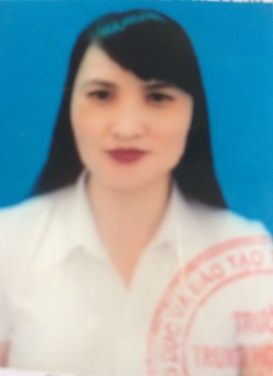 Họ và tên: Nguyễn Thị Bình
Ngày sinh: 01/01/1974Chức vụ: Nhân viên thiết bị
Trình độ C.môn: Đại học 
Trình độ LLCT: Sơ cấpĐT di động: 0396818656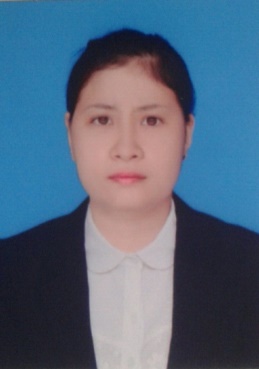 Họ và tên: Vũ Thu Hà
Ngày sinh: 07/11/1984Chức vụ: Nhân viên văn thư
Trình độ C.môn: Đại học 
Trình độ LLCT: Sơ cấpĐT di động: 0902199144